Тема. Именительный падеж имён существительныхЦель: познакомить с особенностями имён существительных в именительном падеже.Задачи:установить особенность имён существительных в именительном падеже;развивать связную речь; умение слушать, отвечать на вопросы, аргументировать свой ответ; приводить примеры к правилу; оценивать себя и товарища; задавать вопросы; развивать любознательность, память, мышление, внимание.воспитывать интерес к родному языку, любовь к природе, уверенность, стремление к успеху, аккуратность, культуру общения.1.Мотивация.   -Ребята, сегодня мне понадобится ваша помощь. Вчера, готовясь к урокам, я прочла очень интересное предложение. ЛЮБИТ ДОЧЬ МАТЬ.Я засомневалась, в каком падеже стоят существительные ДОЧЬ,МАТЬ. -Как вы думаете?( дети высказывают свои мнения)-На этот вопрос мы ответим позже, когда проведем исследование.(«ЗИМА»- слушание музыки)_Что вы представили, слушая эту музыку?А чего нам не хватает зимою? (солнышка, тепла)- В гости к нам пришло зимнее солнышко, чтобы еще порадовать нас и согреть своим теплом. Каждый лучик волшебный - это пожелание для успешного путешествия по стране знаний.  За каждое правильно выполненное задание-лучик пожелание. И так в путь!- Ребята, а вы любите исследовать, узнавать что-то новое?- Что значит исследовать? Как вы себе это представляете? (Изучать объекты со всех сторон, анализировать, делать выводы).- Сегодня вы будете исследователями.      2. Проверка домашнего задания.Комментированный словарный диктант:Рябина, плащ, помощь, комната, трамвай, шоссе. Задание: определить род имён существительных, выделить окончание.Какое слово является несклоняемым по падежам?     3.   Актуализация знаний. -Для того, чтобы провести исследование, нам нужно подготовиться к нему. Вспомним некоторые понятия.-Что такое подлежащее?-Что оно обозначает?-На какие вопросы отвечает?-Какой частью речи чаще всего оно выражено?(Работа по карточкам (в парах)).Карточка Вставить пропущенные (недостающие слова)1. Имя существительное – это ____________________, которая отвечает на вопросы ______, ________ и обозначает ______________________.2. На вопрос кто? отвечают _______________________ имена существительные, на вопрос что? отвечают _______________________ имена существительные.3.Имена существительные бывают ______________________рода, ______________________ рода и __________________________ рода.4. Имена существительные бывают ____________________ и пишутся с ____________________ буквы и бывают ________________ и пишутся со _________________ буквы.5. Имена существительные изменяются по ____________________ по _____-(Самопроверка)(Лучик - хорошее настроение)-Как иначе называется изменение по падежам?-Как узнать падеж имён существительных?(Памятка)4. Повторение.Определить падеж имени существительного  труд (записать только падежи)Человек трудом красен. Терпенье и труд всё перетрут. Без труда не выловишь и рыбку из пруда. По труду о человеке судят. Человек воспевает труд.  Есть много пословиц о труде.(Коллективная работа у доски)Человек трудом красен.  (Т.п.) Терпенье и труд всё перетрут. (И.п.) Без труда не выловишь и рыбку из пруда. (Р.п.)     По труду о человеке судят. (Д.п.)    Человек воспевает труд. (В.п.)     Есть много пословиц о труде. (П.п.)(лучик- желание учиться)5. Исследование.1) Работа по учебнику по заданию. (с.40, упр. 64)(Прокомментировать  орфограммы.)-Подчеркните главные члены предложения. Определите падеж имен существительных, которые являются подлежащими.-Что общего в этих предложениях?2)-Определите тему урока.Именительный падеж имен существительных-Какие задачи вы ставите перед собой на уроке?( узнать и запомнить особенности существительных в И. падеже, правильно определять Им. Падеж)( лучик-дружба)3)-На какие вопросы отвечают имена существительные в И. падеже? -Каким членом предложения являются сущ в И. п.?- Есть ли предлоги перед  сущ. в И. п.?-Послушайте стихотворение про И. падежЯ именительный падеж, И нет на мне чужих одежд,Меня легко все узнаютИ в подлежащее зовут.Предлогов с детства не люблю, С собою рядом не терплю.Мои вопросы-кто? И что?Ни с кем не спутает никто!4)(Памятка) Именительный падеж                 Кто? Что?                 Нет предлогов.                Подлежащее!   5)Работа по учебнику .Правило с.41.6. Закрепление нового материала.1)работа с предложением Любит дочь мать.-Когда сущ ДОЧЬ будет в И.п? (когда оно будет подлеж)-От чего это зависит? (от порядка слов в предложении)-составьте предложение, в котором слово ДОЧЬ является подлежащим и значит стоит в И п.(запись) (аналогично со словом МАТЬ)( лучик-терпение)2)Работа в парах по учебнику (с.42, упр. 66)-Прочитайте. Что за текст? -Определите падеж выделенных имён существительных.-Проверьте, на какой вопрос отвечают.-Каким членом предложения являются?-Есть ли перед ними предлог?- Запишите по памяти первое четверостишие.(Взаимопроверка в парах) ( лучик-дисциплинированность) (лучик – ответственность)7. Итог урока.Наше исследование завершилось. Так что же нового мы сегодня узнали об Им. падеже?Употребляются ли имена существительные в Им. п. с предлогами?(  лучик-здоровье)8. Домашнее задание. Выучить правило на с. 41, упр. 65 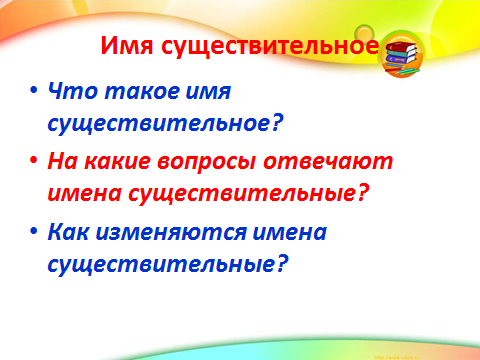 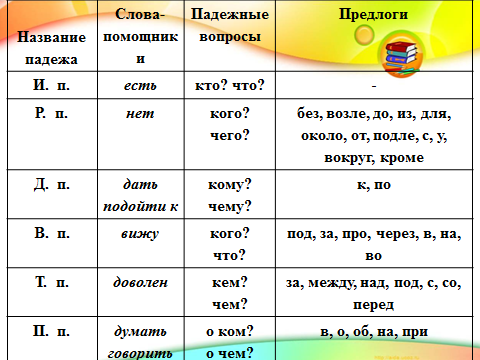 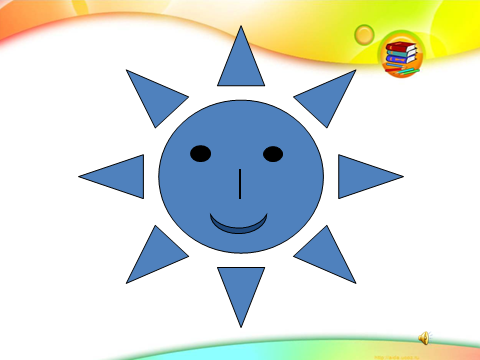 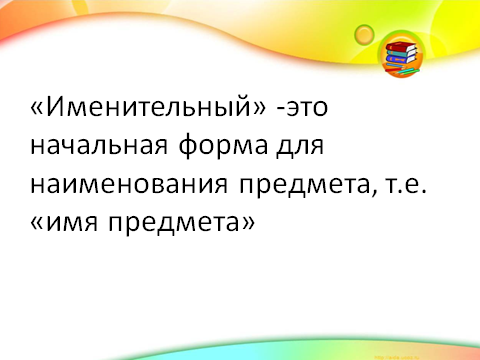 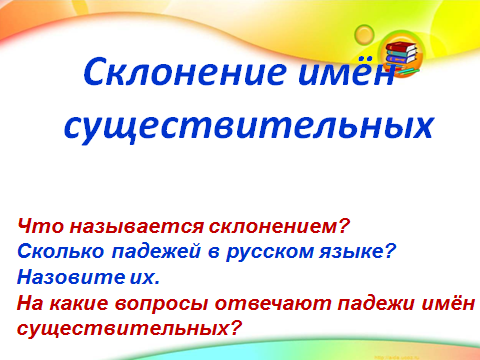 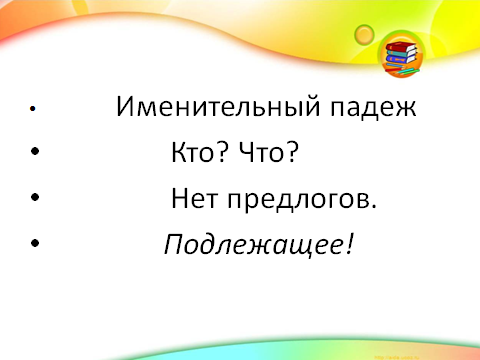 Вставить пропущенные (недостающие слова)1. Имя существительное – это ____________________, которая отвечает на вопросы ______, ________ и обозначает ______________________.2. На вопрос кто? отвечают _______________________ имена существительные, на вопрос что? отвечают _______________________ имена существительные.3.Имена существительные бывают ______________________рода, ______________________ рода и __________________________ рода.4. Имена существительные бывают ____________________ и пишутся с ____________________ буквы и бывают ________________ и пишутся со _________________ буквы.5. Имена существительные изменяются по ____________________ по _____-Карточка Вставить пропущенные (недостающие слова)1. Имя существительное – это ____________________, которая отвечает на вопросы ______, ________ и обозначает ______________________.2. На вопрос кто? отвечают _______________________ имена существительные, на вопрос что? отвечают _______________________ имена существительные.3.Имена существительные бывают ______________________рода, ______________________ рода и __________________________ рода.4. Имена существительные бывают ____________________ и пишутся с ____________________ буквы и бывают ________________ и пишутся со _________________ буквы.5. Имена существительные изменяются по ____________________ по _____-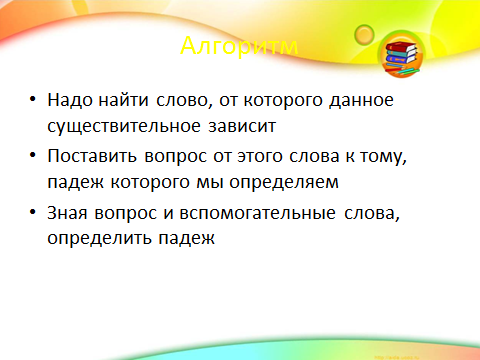 